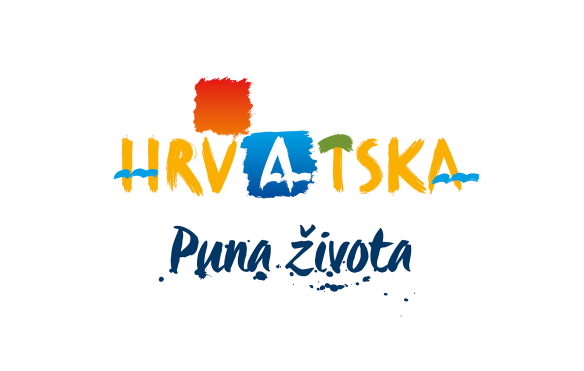 HRVATSKA TURISTIČKA ZAJEDNICAJAVNO NADMETANJE:  Predmet nabave:Razvoj i stavljanje u funkciju te vizualni dizajn mobilne aplikacije uključujući razvoj korisničkog priručnikaI. IZMJENASve izmjene u dokumentaciji su označene crvenom bojomU Zagrebu, listopad studeni 2021. godine
DOKUMENTACIJA O NABAVI PREAMBULA Hrvatski digitalni turizamProjekt Hrvatski digitalni turizam – e-TURIZAM odgovor je Ministarstva turizma i sporta na promijene u hrvatskom turističkom sektoru koji godišnje ostvaruje gotovo 20 milijuna dolazaka i 106 milijuna noćenja, gotovo 12 milijardi eura prihoda i zapošljava više od 150 tisuća osoba, te u konačnici ima multiplikativni učinak i na ostale djelatnosti čime predstavlja generator razvoja hrvatskog gospodarstva.Projektom Hrvatski digitalni turizam – e-TURIZAM te digitalizacijom javnih usluga u turizmu, Ministarstvo turizma i sporta  nastoji poboljšati komunikaciju između pružatelja usluga i javne uprave u turizmu te povećati učinkovitost kroz skraćivanje vremena potrebnog za obradu zahtjeva, smanjenje troškova pružanja javnih usluga i smanjenje pogrešaka u pružanju istih. U cilju bržeg, kvalitetnijeg i jednostavnijeg poslovanja dionika u turizmu i javne uprave, projekt Hrvatski digitalni turizam – e-turizam, predviđa razvoj i/ili unapređenje pet javnih e-usluga koje će se dovršiti do početka lipnja 2021. godine, a koje će povezati postupke više tijela javne uprave u integrirani državni informacijski sustav: Središnji turistički registar, sustav za prijavu i odjavu gostiju e-Visitor, platformu croatia.hr te e-usluge upravnih i neupravnih postupaka.  Kako bi se stvorila bolja učinkovitost za građane te podigla kvaliteta usluga, cilj projekta je unaprijediti već postojeće aplikacije:e-Visitor, sustav za prijavu i odjavu gostiju – unapređenje već postojeće usluge/aplikacije Croatia.hr, platforma s turističkim informacijama  - unapređenje već postojeće usluge/aplikacije te kreirati/ izraditi nove usluge:Središnji turistički registar  koji će objedinjavat će sve upisnike i baze podataka u turizmu, a koje proizlaze iz zakonske obveze vođenja tih podatakae-usluga koja objedinjuje dostupne potpore u turizmue –usluga za zahtjeve građana i gospodarskih subjekata za pokretanje  poslovanja u turizmu (povezani upravni i neupravni postupci)Croatia.hrOpis: Platforma koja pruža turističke informacije i podatke o Hrvatskoj kao turističkoj destinacijiCiljana publika: Pružatelji usluga u sustavu TZ, javnost u cjelini, domaći i inozemni posjetiteljiOčekivanja od aplikacije:Modernizacija postojeće platforme www.croatia.hr u cilju pružanja turističkih informacija i podataka te promoviranja hrvatskog turizma široj javnosti, sažeto, ažurirano i povezanoRiječ je o Turističko informacijskom portalu koji će povezati cijeli sustav turističkih zajednica na čelu sa Hrvatskom turističkom zajednicome- usluga će omogućiti ažurne i povezane turističke podatke i informacije. Nakon provedbe projekta građanima će se omogućiti uvid u ažurirane i točne turističke informacije u otvorenim formatima/normama.Nositelj projekta Hrvatski digitalni turizam – e-TURIZAM je Ministarstvo turizma i sporta  (MINTS), a kao partner na projektu sudjeluje Hrvatska turistička zajednica. Projekt je podržan i od strane Europske Unije te je sufinanciran iz Europskih strukturnih i investicijskih (ESI) fondova (85%) i donosi brojne prednosti koje su prepoznate i u drugim zemljama. Glavni ciljevi i strategije marketinškog/PR planaHrvatska: vizija i marketinški ciljevi za 2020. Hrvatska kao turistička destinacija obiluje mogućnostima koje proizlaze iz njezinih prirodnih ljepota i kulturnih znamenitosti, netaknute prirode, jedinstvenog životnog stila, jedinstvenog sustava otoka, iskustva u turističkom poslovanju, tradicije u gostoprimstvu i povoljnog geografskog položaja unutar Europske unije. Vizija U kontekstu predložene vizije, Hrvatska želi igrati važnu ulogu u svim važnijim područjima turističkog poslovanja: iskustvenom, istraživačkom, zabavnom, poslovnom.  Sljedeća slika prikazuje viziju i povezane marketinške ciljeve, koji su detaljno opisani u nastavku:Vizija i marketinški ciljevi iz Plana od 2014. do 2020. 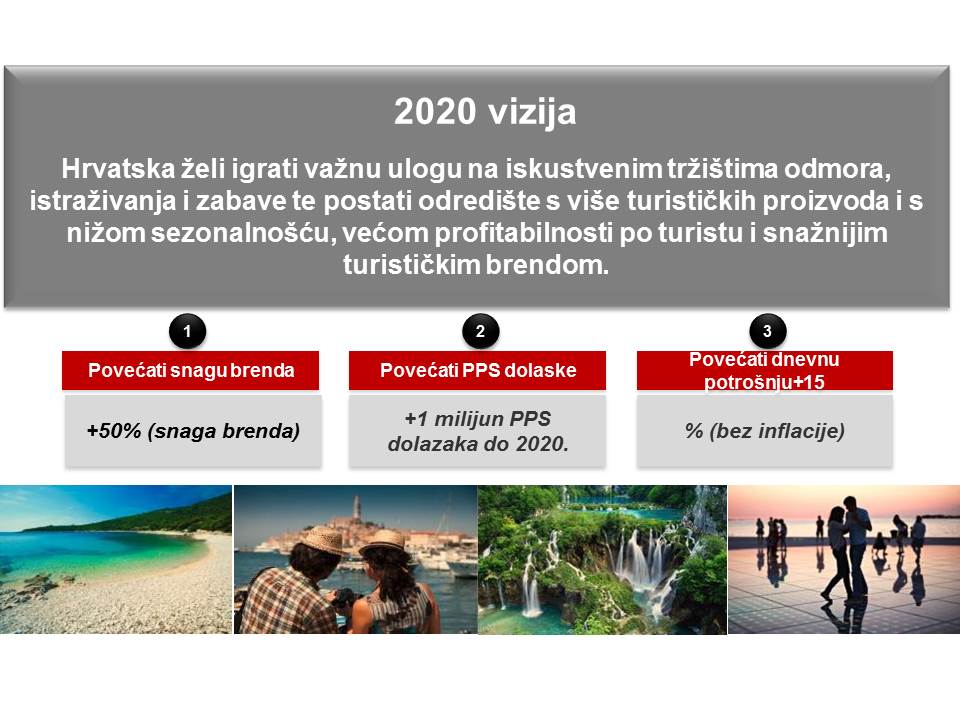 Marketinški ciljeviHrvatska je suočena s mnogobrojnim izazovima koji u ovom trenutku sprečavaju ostvarivanje predložene vizije: i dalje postoji realan prostor za daljnje jačanje snage brenda koji na međunarodnom tržištu može biti još prepoznatljiviji i razumljiviji, uz određene pozitivne pomake turistička potražnja je i dalje dominantno izražena tijekom razdoblja od 80 dana ljeta, a prosječna dnevna potrošnja gostiju ispod je mediteranskog prosjeka.Sljedeća tablica prikazuje način na koji bi marketinški plan trebao pomoći ostvarenju predložene turističke vizije Hrvatske.Tri ciljaCiljani potrošačiCiljani potrošači prema demografskim varijablamaKljučni turistički proizvodiKljučni turistički proizvodi (temeljeni na portfelju turističkih proizvoda definiranih Strategijom razvoja turizma Republike Hrvatske do 2020. godine), predstavljaju jednu od polaznih postavki za formiranje marketinške i komunikacijske strategije HTZ-a tijekom 2019. godine: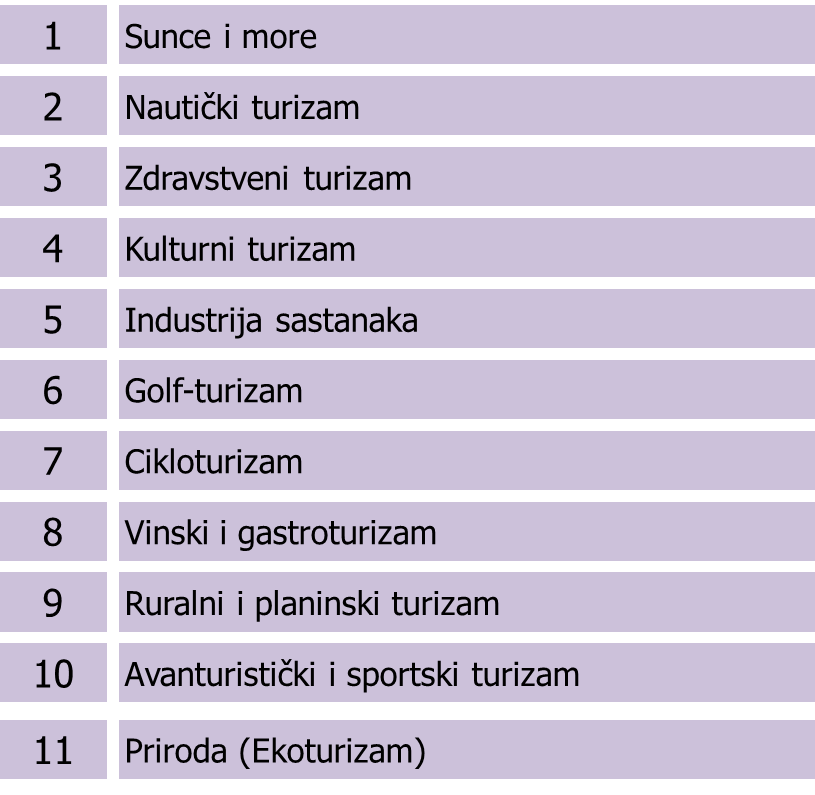 Glavne smjernice vizualnog identiteta brenda „Croatia. Full of Life“Sukladno dokumentu Brand Guidelines Hrvatske turističke zajednice:„Our Tone of VoiceThis is the tone we use for our messages and communications. Although the tone may vary in nuance according to the target audience, whether tourists, institutions or travel agents, and the media used, whether written, audiovisual or online, we must always maintain a consistent and coherent approach in line with our positioning. Recommendations to be taken into account.Central ideasIn general, all of our messages should try to transmit these three central ideas: diversity & non-seasonality, lifestyles and energy. This is why we use words such as: energetic, youthful, spirit, fresh, experience, wild beauty, etc.ClosenessThe tone should not be too serious or formal, but instead friendly, relaxed and conversational.AutenticityCroatia is natural, clear and transparent. We should avoid artificial or forced expressions, or anything that smacks of adspeak.SimplicityBy means of simple and present tenses, as well as short phrases. Directed at our audience We should avoid constructions in the first person such as: “Croatia would like to tell you...” and “We would like to tell you”.Call to actionCall to action phrases and formulas should be used whenever possible, such as: discover, explore, try, find... Evocative messagesWe should use adjectives ending in –y and sensual words that help us to transmit a sense of the experiences awaiting the tourist in Croatia. We want the audience to develop a strong vision of what they can experience in Croatia.Emotional approachWe should stimulate our audience so that they can create their own stories in Croatia.OnlineIn our online texts, SEO optimization is key, first by entering previously defined key words. We should then include specific dates and figures whenever possible: places names, the highest peak, the smallest villages, as well as recipes, etc.“OPĆI PODACIPodaci o NaručiteljuHrvatska turistička zajednicaIblerov trg 10/IV, 10000 Zagreb, HrvatskaTel: 01 4699 333Fax: 01 4557 827Internetska adresa: www.croatia.hrAdresa elektroničke pošte: web@htz.hrMatični broj: 3943658OIB: 72501368180
Komunikacija (Pojašnjenja i tumačenja dokumentacije) Organizacijska jedinica ili osoba zadužena za komunikaciju s ponuditeljima:Odjel za internetske straniceDean Pelin, voditelj odjela za internetske stranicee-mail: web@htz.hrSva komunikacija prije slanja ponude a vezana uz predmet nabave, obavlja se isključivo pisanim putem na navedenu e-mail adresu. U Predmetu („Subject“) elektroničke pošte potrebno je upisati „HDT ESF - razvoj i stavljanje u funkciju mobilne aplikacije“ te kratak naslov upita. Dostava obavijesti elektroničkim putem smatra se obavljenom u trenutku kada je njezino uspješno zaprimanje (eng. Delivery Receipt) zabilježeno na poslužitelju Naručitelja za slanje takvih poruka.HTZ će na zahtjev Ponuditelja, upućen putem elektroničke pošte, otkloniti sve nejasnoće i ponuditi dodatna pojašnjenja, a u svrhu prikupljanja što kvalitetnijih ponuda.U sklopu dokumentacije za nadmetanje nalazi se dokument HTZ - ESF - Specifikacija mobilne aplikacije.docx. Predmetni dokument smatra se povjerljivim s obzirom da se radi o idejnom konceptu nove mobilne aplikacije koji služi kao temelj za izradu potpuno novog programskog rješenja te je isti zaštićen autorskim pravima i postoji poslovni interes radi čega se isti smatra poslovnom tajnom te nije dostupan široj javnosti iz razloga sprečavanja nelojalne konkurencije odnosno zlouporabe intelektualnog vlasništva.
Zbog navedenih razloga dokument HTZ - ESF - Specifikacija mobilne aplikacije.docx se preuzima  putem maila uz prethodnu dostavu potpisane Izjave o čuvanju poslovne tajne (Prilog 4.). Ponuditelji dodatan prilog mogu zatražiti na mail adresu web@htz.hr najkasnije 7 (sedam) kalendarskih dana prije dana isteka roka za dostavu ponuda. Naručitelj je dužan u roku od 3 (tri) kalendarska dana poslati Ponuditelju navedeni dokument.Upiti vezani uz uvjete za nadmetanje i pojašnjenje su pravodobni ako su dostavljeni Naručitelju na način opisan u ovoj dokumentaciji najkasnije 7 (sedam) kalendarskih dana prije dana isteka roka za dostavu ponuda što je u ovom slučaju 10. studenog 2021. godine 17. studenog do 12:00 sati. Naručitelj je dužan u roku od 4 (četiri) kalendarska dana odgovoriti na pravodobno postavljene upite i tražena pojašnjenja. Naručitelj će odgovore na sve pravodobno zaprimljene upite objaviti javno na svim mjestima (medijima) na kojima je objavljena dokumentacija za nadmetanje bez otkrivanja identiteta gospodarskog subjekta. Također, ako u postupku javnog nadmetanja iz bilo kojeg razloga pojašnjenje nije objavljeno najkasnije pet kalendarskih dana prije isteka roka za dostavu ponuda, Naručitelj mora produžiti rok za dostavu ponuda. Produljenje roka mora biti razmjerno važnosti pojašnjenja, ali ne smije biti kraće od pet dana. Ako zahtjev za dodatnim informacijama nije bio pravovremen ili ako je važnost pojašnjenja u odnosu na pripremu valjanih ponuda zanemariva, Naručitelj nije obvezan produžiti rok.Naručitelj neće odgovarati na upite koji pristignu na drugačiji način ili na drugu adresu elektroničke pošte te koji pristignu van roka za dostavu upita.Komunikacija, razmjena i pohrana informacija obavlja se na način da se očuva zaštita i tajnost podataka u skladu s relevantnim nacionalnim propisima.Sadržaj dokumentacije za nadmetanjeDokumentacija za nadmetanje sadrži ove dokumente:HDT ESF - DoN Razvoj i stavljanje u funkciju mobilne aplikacije (.docx)HTZ - ESF - Specifikacija mobilne aplikacije (.docx)HTZ - ESF - Nacrt ugovora - Razvoj i stavljanje u funkciju mobilne aplikacije (.docx) HTZ - ESF - Profesionalno iskustvo - Razvoj i stavljanje u funkciju mobilne aplikacije (.xlsx)HTZ - ESF - Obrazac - Vremenski raspored aktivnosti (.xlsx)* * Napomena: dokument HTZ - ESF - Obrazac - Vremenski raspored aktivnosti (.xlsx) je sastavni dio dokumentacije za nadmetanje samo kao primjer obrasca za donošenje projektnog plana koji će odabrani Izvršitelj isporučiti tijekom provedbe Faze 1 usluge.  Ovaj dokument nije potrebno dostaviti uz ponudu.PODACI O PREDMETU NABAVEProcijenjena vrijednost nabaveProcijenjena vrijednost predmeta nabave je 1.160.000,00 kuna bez PDV-a, odnosno 1.450.000,00 kuna sa PDV-om.Opis predmeta nabavePredmet nabave je razvoj i stavljanje u funkciju mobilne aplikacija za odabrane prioritetne oblike turizma za promociju hrvatskog turizma s modulima (razvoj i stavljanje u funkciju i vizualni dizajn aplikacije te izrada korisničkog priručnika). Mobilnu aplikaciju je potrebno razviti za Android i za iOS operativni sustav.Mobilna aplikacija treba na zanimljiv i interaktivan način prezentirati turističku ponudu i usluge Hrvatske kroz 6 modula koji objedinjuju raznovrsne turističke proizvode, služeći se pri tome dostupnim suvremenim tehnologijama, specifičnim za mobilne uređaje i aplikacije. Kako bi turisti mogli ciljano dobiti što više turističkih informacija o ponudama koje se odnose na oblik turizma sukladno području njihovog interesa, izradit će se mobilna aplikacija koja se u procesu informiranja turista oslanja na relevantan i uvijek ažuran sadržaj (CMS) centralnog turističko-informacijskog sustava te će se koristi, za cijeli sustav specifičnim principom personalizacije u interakciji s registriranim korisnikom. Pored svega, cilj mobilne aplikacije je korisniku pružiti dodatnu vrijednost u odnosu na sve dostupne informacije turističko-informacijskog portala croatia.hr, pa će se u procesu razvoja i implementacije mobilne aplikacije poseban fokus staviti na dvije „Travel faze“, a to su korisničko iskustvo i doživljaj  te dijeljenje istog. Prepoznatljivost mobilne aplikacije temeljit će se upravo na funkcionalnostima koje „pokrivaju“ ove dvije „travel faze“.Tehnička specifikacija predmeta nabaveDokument HTZ - ESF - Specifikacija mobilne aplikacije.docx sadrži idejno rješenje mobilne aplikacije s minimalnim funkcionalnostima i tehničkim specifikacijama prema kojima Ponuditelj mora isporučiti izvedbeno rješenje mobilne aplikacije. S obzirom na neprestano razvijanje tehnologija i mijenjanje trendova u izradi mobilnih aplikacija, za vrijeme trajanja Ugovora o nabavi odabrani Ponuditelj u okviru ugovorenog iznosa može Naručitelju davati preporuke najboljih praksi u razvoju i uspostavi mobilnih aplikacija te predlagati implementaciju boljih funkcionalnih rješenja pored minimalnih koje je obvezan izvršiti. Na takve prijedloge odabranog Ponuditelja Naručitelj mora dati suglasnost.Kvaliteta predmeta nabaveIzvršenje predmeta nabave mora biti u skladu sa najnovijim tehnološkim rješenjima i zahtjevima te pravilima digitalne industrije, sukladno dokumentu „HTZ - ESF - Specifikacija mobilne aplikacije“ odnosno rješenju usuglašenom između odabranog Ponuditelja i Naručitelja, prilagođeno za Android i za iOS operativni sustav te napravljeno prema pravilima struke.Nakon isporuke predmeta nabave, ukoliko odgovara definiranim zahtjevima, Naručitelj potvrđuje da je kvaliteta dostavljenog predmeta nabave u skladu s očekivanjima Naručitelja. U slučaju naknadno otkrivenih nedostataka Izvršitelj je dužan iste ispraviti u rokovima propisanim ovom dokumentacijom odnosno sklopljenim ugovorom, bez prava na dodatnu naknadu za izvršene poslove odnosno utrošeno vrijeme potrebno za ispravak.Količina/opseg predmeta nabave Predviđena količina predmeta nabave razvidna je iz točke 3.2 ove dokumentacije (Opis predmeta nabave) i točke 3.3 ove dokumentacije (Tehnička specifikacija, vrsta i kvaliteta predmeta nabave), odnosno dokumenta HTZ - ESF - Specifikacija mobilne aplikacije.docx.Mjesto izvršenja uslugaMjesto izvršenja ugovora je u sjedištu Naručitelja, odnosno na području Republike Hrvatske. Ponuditelj će aktivnosti za koje nije neophodna prisutnost u sjedištu Naručitelja obavljati u vlastitim poslovnim prostorima (razvoj, priprema dokumentacije i dr.) te prema potrebi (održavanje sastanaka i dr.) dolaziti u središte Naručitelja (Iblerov trg 10, Zagreb) ili na drugo mjesto koje ovisno o potrebama odredi Naručitelj.Rok izvršenja usluga Početak pružanja usluga je odmah po potpisu Ugovora s odabranim Ponuditeljem. Ugovor se sklapa u trajanju od godine dana od datuma potpisivanja ugovora odnosno izvršenje usluga završava sukladno završetku razdoblja provedbe projekta Hrvatski digitalni turizam – e-Turizam, koji se financira iz Europskog socijalnog fonda (ESF) te se u slučaju prolongacije datuma završetka projekta produljuje do novog datuma koji je određen kao kraj projekta u dijelu koji se financira iz ESF-a. Ponuditelj je dužan u roku od 30 dana od dana dostave odluke o odabiru potpisati Ugovor, osim ako Naručitelj na zamolbu Ponuditelja ne odredi duži rok koji ne može biti dulji od dodatnih 15 dana. Ako odabrani ponuditelj ne potpiše ugovor u navedenom roku smatrati će se da je odustao od svoje ponude te će Naručitelj pristupiti ponovnom rangiranju valjanih ponuda te donijeti novu odluku o odabiru, ili odluku o poništenju (ukoliko postoje razlozi za poništenje) te će naplatiti jamstvo za ozbiljnost ponude..Ugovorne strane imaju pravo na produženje rokova u sljedećim slučajevima:•	uslijed nastupa više sile,•	uslijed mjera predviđenih aktima državnih tijela,•	uslijed pisanog zahtjeva Naručitelja za prekidom usluga,•	uslijed pisanog zahtjeva Naručitelja za izvršenje dodatnih usluga koje je naknadno ustanovio, a neophodni su za izvršenje ugovorne obveze u cijelosti•	u ostalim slučajevima predviđenim Ugovorom.NAPOMENA: Izvršitelj i Naručitelj imaju pravo na dogovorno produljenje roka isporuke u slučaju produljenja trajanja razdoblja provedbe projekta Hrvatski digitalni turizam - e-Turizam (Ugovor o dodjeli bespovratnih sredstava, kodni broj UP.04.1.1.12.0001.), a posebice vezano uz okolnosti primjene restriktivnih mjera radi sprečavanja širenja bolesti COVID-19.Isporuka je podijeljena u tri faze te je njihovo trajanje kako slijedi:Faza 1: Izrada projektnog plana (hodogram aktivnosti)Pregled i komentiranje Specifikacija mobilne aplikacije, po potrebi dorada postojećih ili predlaganje novih rješenja funkcionalnosti mobilne aplikacije.Donošenje detaljnog projektnog plana koji mora biti usvojen i prihvaćen od strane Naručitelja. Primjer obrasca za donošenje plana nalazi se u dokumentu HTZ - ESF - Obrazac - Vremenski raspored aktivnosti.xlsx. Naručitelj može koristiti svoj obrazac ukoliko sadržajno odgovara.Ukupno trajanje Faze 1 je najviše 15 kalendarskih dana od dana potpisivanja Ugovora.Faza 2: Razvoj mobilne aplikacije Definiranje finalne strukture i arhitekture mobilne aplikacije temeljeno na arhitekturi predloženoj u sklopu Specifikacije mobilne aplikacije.Dizajn mobilne aplikacije temeljen na skicama ekrana isporučenim u sklopu Specifikacije mobilne aplikacije.Povezivanje sa vanjskim sustavima i servisima.Razvijanje aplikacije za Android i za iOS operativni sustav.Trajanje Faze 2 bit će definirano projektnim planom Izvršitelja iz Faze 1.Faza 3: Puštanje u produkciju mobilne aplikacije Testiranje sigurnosti i performansi mobilne aplikacije te otklanjanje uočenih nedostataka.Izrada tehničke dokumentacije i korisničkog priručnika.Postavljanje mobilne aplikacije na Google Play Store i Apple App Store.
Faza 3 završava godinu dana od datuma potpisivanja ugovora ili do kraja trajanja projekta.Obaveze odabranog PonuditeljaPonuditelj je dužan omogućiti održavanje sastanka sa Naručiteljem o napretku projekta na početku projekta (inicijalni sastanak) i po završetku svake faze projekta, a Naručitelj po potrebi saziva ostale sastanke. Nakon svakog sastanka odabrani Ponuditelj treba dostaviti zapisnik i pisani izvještaj o provedenim aktivnostima. Naručitelj zadržava pravo da uz 48satnu najavu sazove dodatan hitan sastanak po potrebi. Ponuditelj je dužan osigurati da su svi članovi njegovog tima dostupni za telefonske konzultacije svaki radni dan, u vremenu od 9:00 do 17:00 sati te je na upite Naručitelja putem elektroničke pošte dužan odgovoriti:do 17:00 sati radnog dana, ako je upit poslan prethodni dan nakon 17:00 sati ili do 12:00 sati toga dana, ilisljedeći radni dan do 12:00 sati, ako je upit poslan od 12:00 do 17:00 sati.Ponuditelj će ugovorne obveze izvršavati u skladu s odredbama ugovora te sadržajem ove dokumentacije za nadmetanje.Obavezan sadržaj isporuke usluge po fazamaIsporuka Faze 1 mora sadržavati: Komentare na Specifikaciju mobilne aplikacije sa eventualnim doradama postojećih ili prijedlozima novih rješenja funkcionalnosti mobilne aplikacije.Projektni plan: Detaljni projektni plan koji mora biti usvojen i prihvaćen od strane Naručitelja. Odabrani Izvršitelj mora dostaviti opis projektnog plana i popunjenu excel tablicu HTZ - ESF - Obrazac - Vremenski raspored aktivnosti.xlsx no može koristiti i drugačiji obrazac ukoliko on sadržajno odgovara.Isporuka Faze 2 mora sadržavati:Finalnu strukturu i arhitekturu mobilne aplikacijeDizajn korisničkog sučelja mobilne aplikacije Mobilnu aplikaciju za Android i za iOS operativni sustavIsporuka Faze 3 mora sadržavati:Rezultate testiranja sigurnosti i performansi mobilne aplikacije te navod o otklanjanju uočenih nedostatakaPostavljanje aplikacije na Google Play Store i Apple App Store (link na aplikaciju na Google Play Storeu i Apple App Store-u)Tehničku dokumentaciju koja mora sadržavati: Tehnički opis i sistemsku dokumentaciju kompletnog Rješenja: tehnički opis, specifikacija i konfiguracija svih sistemskih komponenti, postavke svih komponenti i aplikativnih sučelja, specifikacija i konfiguracija svih integracijskih točaka Korisnički priručnikDokumentaciju svih implementiranih procesa u sklopu realizacije procesaNakon završetka svake faze odabrani Ponuditelj i Naručitelj potpisuju primopredajni zapisnik. RAZLOZI ISKLJUČENJA PONUDITELJAObvezni razlozi isključenja Ponuditelja Razlozi zbog kojih je Naručitelj obvezan isključiti gospodarskog subjekta iz postupka nabave:ako nije registriran za djelatnost koja je predmet nabave,ako je on ili osoba ovlaštena za njegovo zakonsko zastupanje pravomoćno osuđena za kazneno djelo sudjelovanja u zločinačkoj organizaciji, korupcije, prijevare, terorizma, financiranja terorizma, pranja novca, dječjeg rada ili drugih oblika trgovanja ljudima,ako nije ispunio obvezu plaćanja dospjelih poreznih obveza i obveza za mirovinsko i zdravstveno osiguranje, osim ako mu prema posebnom zakonu plaćanje tih obveza nije dopušteno ili je odobrena odgoda plaćanja,ako je lažno predstavio ili pružio neistinite podatke u vezi s uvjetima koje je Naručitelj naveo kao razloge za isključenje ili uvjete kvalifikacijeKao dokaz da ne postoje obavezni razlozi isključenja Ponuditelja, Ponuditelj je dužan dostaviti ispunjeni Obrazac izjave ponuditelja da ne postoje obvezni razlozi isključenja iz sudjelovanja u postupku nabave (Prilog 1a.). Izjava kao dokaz ne smije biti starija od 30 dana od dana objave ove dokumentacije za nadmetanje. Predmetnu izjavu Ponuditelj je dužan dostaviti za sve ovlaštene osobe Ponuditelja.Uz spomenutu izjavu (Prilog 1a.) kao dokaz da je Ponuditelj ispunio obvezu plaćanja svih dospjelih poreznih obveza i obveza za mirovinsko i zdravstveno osiguranje Ponuditelj mora dostaviti potvrdu Porezne uprave o stanju dugovanja ili istovrijedni dokument nadležnog tijela zemlje sjedišta ponuditelja.Izdavatelj potvrde: Ministarstvo financija – Porezna uprava, to jest odgovarajuće nadležno tijelo zemlje sjedišta Ponuditelja.Ova potvrda ne smije biti starija od 30 dana od dana objave ove dokumentacije za nadmetanje.Ostali razlozi isključenja PonuditeljaNaručitelj će Ponuditelja isključiti iz postupka nabave u bilo kojoj njegovoj fazi i u sljedećim slučajevima:ako je u stečaju, insolventan ili u postupku likvidacije, ako njegovom imovinom upravlja stečajni upravitelj ili sud, ako je u nagodbi s vjerovnicima, ako je obustavio poslovne aktivnosti ili je u bilo kakvoj istovrsnoj situaciji koja proizlazi iz sličnog postupka prema nacionalnim zakonima i propisima;ako je u posljednje dvije godine do početka postupka nabave učinio težak profesionalni propust koji Naručitelj može dokazati na bilo koji način.Kao dokaz da ne postoje ostali razlozi isključenja, Ponuditelj je dužan dostaviti ispunjeni  Obrazac izjave Ponuditelja da ne postoje ostali razlozi isključenja iz sudjelovanja u postupku nabave (Prilog 1b.).Nakon rangiranja ponuda prema kriteriju za odabir ponude, a prije donošenja odluke o odabiru, Naručitelj može od Ponuditelja s kojim namjerava sklopiti ugovor zatražiti da u roku koji odredi Naručitelj dostavi izvornike ili ovjerene preslike dokumenata kojima se potvrđuje istinitost navoda iz točaka 4.1. i 4.2. dokumentacije.UVJETI SPOSOBNOSTI GOSPODARSKIH SUBJEKATA (PONUDITELJA) I DOKAZI SPOSOBNOSTIU svrhu utvrđivanja sposobnosti Ponuditelja za izvršenje ugovora, Ponuditelj je dužan u svojoj ponudi priložiti dokaze kojima dokazuje svoju:financijsku sposobnost,stručnu sposobnost,tehničku sposobnostSvi dokazi moraju biti na hrvatskom jeziku ili prevedeni na hrvatski jezik.Dokazi se mogu dostaviti i u neovjerenim preslikama osim ako nije drugačije navedeno. Neovjerenom preslikom smatra se i neovjereni ispis elektroničke isprave.U slučaju sumnje u vjerodostojnost dostavljene dokumentacije, a nakon rangiranja ponuda prema kriteriju za odabir ponude i prije donošenja odluke o odabiru, Naručitelj može od Ponuditelja s kojim namjerava sklopiti ugovor zatražiti da u roku koji odredi Naručitelj dostavi izvornike ili ovjerene preslike svih onih dokumenata koji su traženi ovom točkom dokumentacije, a koje izdaju nadležna tijela.U slučaju postojanja sumnje u istinitost podataka u priloženim dokumentima ili izjavama Ponuditelja iz ove točke, Naručitelj se dodatno može obratiti i nadležnim tijelima ili izdavateljima/potpisnicima dokumenata/izjava radi dobivanja informacija o situaciji tih Ponuditelja.Financijska sposobnostFinancijsko izvješće:Dokaz sposobnosti: Obrasci BON 2 (ili SOL 2) ili drugi odgovarajući dokument financijskih institucija, a koji ima jednaku dokaznu snagu kao i traženi dokaz koji obuhvaća podatke koje izdaje Financijska agencija iz kojeg je vidljiv traženi podatak ne stariji od 30 dana od dana objave ove dokumentacije za nadmetanje.Izdavatelj dokaza sposobnosti: Financijska agencija (FINA) za BON 2 ili nadležna banka za SOL 2, odnosno druga financijska institucija ili tijelo ako je ponuditelj registriran izvan Republike Hrvatske, odnosno prilaže drugi odgovarajući dokument kao dokaz sposobnosti.Financijski pokazatelj dokaza sposobnosti: da račun Ponuditelja u posljednjih 6 (šest) mjeseci, računajući od dana pribavljanja dokumenta, nije bio u blokadi duže od 7 (sedam) dana u kontinuitetu, odnosno ne više od 10 (deset) dana sveukupno za navedeno razdoblje. Dan pribavljanja dokumenta može biti bilo koji dan nakon dana objave ove dokumentacije za nadmetanje.Svaki član zajednice gospodarskih subjekata pojedinačno dokazuje sposobnost iz ove točke.Stručna sposobnostPonuditelj mora dokazati da ima na raspolaganju kvalificirano stručno osoblje koje će biti angažirano na izvršenju predmeta nabave iz ovog postupka nabave.Ponuditelj je dužan priložiti sljedeće dokumente imenovanog tima stručnjaka:presliku diplome ili svjedodžbe ili jednakovrijedni dokument kojima se dokazuje traženi stupanj obrazovanja,dokaze o godinama radnog staža (ERPS - Elektronički radno pravni status ili preslik radne knjižice) odnosno drugi dokaz ako navedeni ne postoji u državi sjedišta Ponuditelja,Ponuditelj mora dokazati da za potrebe izvršenja predmetne nabave raspolaže timom od 6 stručnjaka koji posjeduju tražene obrazovne i stručne kvalifikacije za izvršenje usluge predmeta nabave. Niže navedeni broj i vrsta stručnjaka su potrebni za izvršenje predmeta nabave i uvjetovani su složenošću mobilne aplikacije, njenog  korištenja i zahtjevima na sigurnost.Svi predloženi stručnjaci moraju udovoljavati minimalnim obrazovnim i stručnim kvalifikacijama ovog predmeta nabave i moraju biti angažirani za cijelo vrijeme trajanja ugovornog odnosa. Jedan stručnjak ne može biti predložen za više pozicija u timu. Ponuđeni stručnjaci se ne mogu mijenjati tijekom provedbe projekta osim u izravnom dogovoru s Naručiteljima ili u slučajevima na koje ponuditelj nema utjecaja, kao što su bolest ili viša sila. U slučaju da se stručnjaci moraju zamijeniti tijekom provedbe projekta, zamjensko osoblje mora ispunjavati uvjete postavljene dokumentacijom o nabavi i mora ostvariti najmanje isti broj bodova po kriteriju za bodovanje ponude koji je ostvario i stručnjak kojeg mijenja.Tehnička sposobnostPopis izvršenih uslugaGospodarski subjekt mora dokazati da je u godini u kojoj je započeo ovaj postupak i tijekom tri (3) godine koje prethode toj godini izvršio usluge iste ili slične predmetu nabave u vrijednosti od minimalno 1.000.000,00 kuna bez PDV-a. Ako se radi o više usluga (ugovorenih poslova) njihova zbirna vrijednost mora biti minimalno 1.000.000,00 kuna bez PDV-a uz uvjet da vrijednost najmanje jedne  od tih usluga iznosi minimalno 150.000,00 kuna bez PDV-a, a ukupan broj usluga sa kojima se dokazuje traženo može biti najviše 20.Za potrebe utvrđivanja tehničke sposobnosti iz ove točke, Ponuditelj u ponudi dostavlja: Potpisanu izjavu (Prilog 3) u kojoj jamči da zadovoljava uvjete navedene u ovoj točki. Izjava mora sadržavati popis izvršenih usluga koji sadrži naziv tvrtke i adresa druge ugovorne strane, datum sklapanja ugovora, naziv i opis usluge, datum i mjesto izvršenja usluge, vrijednost usluge bez PDV-a i kontakt za provjeru. Ukoliko iz popisa izvršenih usluga kojima se dokazuje tehnička sposobnost Naručitelj neće biti u mogućnosti jednoznačno zaključiti dokazuje li navedena potvrda ispunjenje uvjeta, Naručitelj može izravno od druge ugovorne strane zatražiti provjeru pojedinih referenci. Iz izjave mora biti vidljivo da je u traženom periodu Ponuditelj izvršio poslove u vrijednosti traženoj u ovoj točki.Zajednica gospodarskih subjekata kumulativno (zajednički) dokazuje sposobnost iz ove točke.NAPOMENA (vrijedi za sve dokaze sposobnosti): Ako se u državi poslovnog nastana gospodarskog subjekta, odnosno državi čiji je osoba državljanin, ne izdaju navedeni traženi dokumenti ili ako ne obuhvaćaju sve navedene okolnosti, oni mogu biti zamijenjeni izjavom pod prisegom ili, ako izjava pod prisegom prema pravu dotične države ne postoji, izjavom davatelja s ovjerenim potpisom kod nadležne sudske ili upravne vlasti, javnog bilježnika, ili strukovnog ili trgovinskog tijela u državi poslovnog nastana gospodarskog subjekta, odnosno državi čiji je osoba državljanin.ZAJEDNICA PONUDITELJA Zajednica ponuditelja je udruženje gospodarskih subjekata (fizičkih ili pravnih osoba) koja na tržištu nudi pružanje usluga. Iz navedenog proizlazi da više gospodarskih subjekata može podnijeti zajedničku ponudu.
U zajedničkoj ponudi mora biti navedeno koji će dio ugovora o nabavi (predmet, količina i vrijednost) izvršavati pojedini član zajednice gospodarskih subjekata. Ponuda zajednice gospodarskih subjekata mora sadržavati naznaku člana zajednice gospodarskih subjekata koji je nositelj zajednice te ovlašten za komunikaciju s Naručiteljem i koji će sklopiti ugovor s Naručiteljem te u ime i za račun svih članova naplatiti pružene usluge. Zajednica solidarno odgovara za obveze preuzete Ugovorom.Ponuda zajednice mora biti potpisana od strane svih članova zajednice.Naručitelj svoje obveze plaća isključivo prema nositelju zajednice s kojim je sklopio ugovor. Svaki član iz Zajednice ponuditelja dužan je u ponudi dostaviti sve dokumente na temelju kojih se utvrđuje postoje li osnove za isključenje iz točke 4. ove dokumentacije o nabavi, a svi zajedno dužni su dokazati (kumulativno) zajedničku sposobnost ostalim dokazima sposobnosti navedenima u točki 5. ove dokumentacije o nabavi izuzev točke 5.1. u kojoj svaki član zajednice ponuditelja pojedinačno dokazuje sposobnost.PODACI O PONUDINačin određivanja cijenePonuditelj je dužan dostaviti ponudu s cijenom u hrvatskim kunama. Cijena je nepromjenjiva. Cijena se piše brojkama i slovima. U cijenu ponude bez poreza na dodanu vrijednost moraju biti uračunati svi troškovi i popusti. Ponuditelj mora iskazati cijenu bez poreza na dodanu vrijednost i cijenu s porezom na dodanu vrijednost za cjelokupni predmet nabave, izraženu u kunama i lipama u apsolutnom iznosu na dvije decimale.Ponuditelj podnosi ponudu u ponudbenom listu (Prilog 2). Podaci koji se odnose na oblik, način izrade i sadržaj ponudePonuda mora biti napisana na hrvatskom jeziku i latiničnom pismu i ta jezična verzija predstavlja isključivo vjerodostojan tekst. Svi dijelovi ponude moraju biti dostavljeni na hrvatskom jeziku.Ako je priložen izvorni dokument na stranom jeziku, uz njega je ponuditelj dužan priložiti i prijevod na hrvatski jezik.Iznimno je moguće navesti pojmove, nazive projekata ili publikacija i sl. na stranom jeziku te koristiti međunarodno priznat izričaj, odnosno tzv. internacionalizme, tuđe riječi i prilagođenice.Ponuda mora biti izrađena na podlozi natječajne dokumentacije preuzete od Naručitelja. Ako se radi o zajednici gospodarskih subjekata, ponudbeni list sadrži podatke za svakog člana zajednice uz obveznu naznaku člana koji je voditelj zajednice te ovlašten za komunikaciju s naručiteljem.Ponuda se izrađuje na način da čini jednu cjelinu. Ako zbog opsega ili drugih objektivnih okolnosti ponuda ne može činiti cjelinu, onda se izrađuje u dva ili više dijelova. Ukoliko se ponuda sastoji od više dijelova uz nju je potrebno dostaviti popis koji sadržava nazive svih dostavljenih dijelova i to redoslijedom kojim bi bili posloženi da čine jednu cjelinu.Sukladno uvjetima i zahtjevima iz ove Dokumentacije, u roku za dostavu ponuda, Ponuditelj je obvezan prikupiti sve tražene dokumente za predmet nabave za koji Ponuditelj predaje ponudu te ih pohraniti u elektroničkom obliku, u elektroničkom izvorniku ili kao skenirane preslike.Cjelokupnu ponudu sa pripadajućom dokumentacijom potrebno je dostaviti u tiskanom i u digitalnom formatu (na digitalnom mediju (USB, CD ili sl.)).Ponuda mora sadržavati sljedeću dokumentaciju: Ponudbeni list i troškovnik (Prilog 2) Jamstvo za ozbiljnost ponude (bjanko zadužnica ili dokaz o uplati novčanog pologa)Izjavu kojom Ponuditelj dokazuje da ne postoje obvezni razlozi isključenja u skladu s točkom 4.1 ove dokumentacije (Prilog 1a.) te potvrdu Porezne uprave o stanju dugovanja ili istovrijedni dokument nadležnog tijela zemlje sjedišta ponuditelja.Izjavu kojom Ponuditelj dokazuje da ne postoji ostali razlozi isključenja u skladu s točkom 4.2. ove dokumentacije (Prilog 1b.)Dokazi sposobnostiDokaz financijske sposobnosti (prema točki 5.1.)obrazac BON 2 (ili SOL 2) ili drugi odgovarajući dokument financijskih institucijaDokaz stručne sposobnosti (prema točki 5.2.)diploma ili svjedodžba ili jednakovrijedni dokument kojima se dokazuje traženi stupanj obrazovanjadokaze o godinama radnog staža (ERPS - Elektronički radno pravni status ili preslik radne knjižice) odnosno drugi dokaz ako navedeni ne postoji u državi sjedišta Ponuditelja. Dokaz tehničke sposobnosti (prema točki 5.3.)Izjava o izvršenim uslugama (Prilog 3)Popunjenu Izjavu o čuvanju poslovne tajne (Prilog 4)Popunjena Excel tablica „HTZ - ESF - Profesionalno iskustvo - Razvoj i stavljanje u funkciju mobilne aplikacije.xlsx“ (tablicu je potrebno dostaviti u sklopu ponude te kao zaseban .xlsx dokument).Ponuditelju nije dozvoljeno nuditi alternativne ponude, varijante ili inačice ponuda.Način i rok dostave ponude; izmjene, dopune i odustajanje od ponudePonuda se u zatvorenoj omotnici dostavlja na adresu Naručitelja.Ponude se dostavljaju u Hrvatsku turističku zajednicu, Iblerov trg 10/IV, 10000 Zagreb, svaki radni dan od 09:00 do 16:00 sati ili preporučenom poštanskom pošiljkom na navedenu adresu.Na omotnici ponude mora biti naznačen naziv i adresa Naručitelja, naziv i adresa Ponuditelja, naziv predmeta nabave, oznaka „NE OTVARAJ - PONUDA“, odnosno mora stajati oznaka sljedećeg izgleda:HRVATSKA TURISTIČKA ZAJEDNICAIblerov trg 10/IV, 10000 ZagrebNE OTVARAJ – PONUDAHDT ESF - Razvoj i stavljanje u funkciju mobilne aplikacijeKrajnji rok za podnošenje ponuda je 17. studeni 2021. 24. studenoga 2021. godine do 12:00 sati. Dostavom se smatra isključivo fizička dostava ponude u navedenom roku na recepciji Hrvatske turističke zajednice, Iblerov trg 10/IV, 10000 Zagreb, bez obzira na odabrani način dostave.Ponuditelj samostalno određuje način dostave i sam snosi rizik eventualnog gubitka odnosno nepravovremene dostave ponude.Sve ponude koje nisu predane na ovaj način i u ovom roku neće se otvarati i razmatrati te će biti vraćene Ponuditelju.Unutar roka za dostavu ponude, Ponuditelj može dodatnom, pravovaljano potpisanom izjavom izmijeniti svoju ponudu, nadopuniti je ili od nje odustati.Izmjena ili dopuna ponude dostavlja se na isti način kao i ponuda s tim da se omotnica dodatno označi tekstom „IZMJENA“ odnosno „DOPUNA“.Ponuditelj može do isteka roka za dostavu ponude pisanom izjavom odustati od svoje dostavljene ponude. Pisana izjava se dostavlja na isti način kao i ponuda s obveznom naznakom „ODUSTANAK OD PONUDE“. U tom slučaju se neotvorena ponuda vraća Ponuditelju.Ponuda se ne može mijenjati nakon isteka roka za dostavu ponuda.Naručitelj će na zahtjev izdati Ponuditelju potvrdu o datumu i vremenu primitka ponude.
Rok valjanosti ponudeRok valjanosti ponude mora biti najmanje devedeset (90) dana od krajnjeg roka za dostavu ponuda.Provjera računske ispravnosti ponude i objašnjenje neuobičajeno niske cijeneNaručitelj je obvezan provjeriti računsku ispravnost ponude. Naručitelj ispravlja i druge računske pogreške u ponudbenom listu i troškovniku.U zahtjevu za prihvat ispravka računske pogreške Naručitelj obvezno mora tražiti i naznačiti koji je dio ponude ispravljen kao i nova cijena ponude proizašla nakon ispravka.Naručitelj  smije  od  ponuditelja  tražiti  objašnjenje  cijene  ponude  koju  smatra  neuobičajeno niskom ako su ispunjeni sljedeći uvjeti:cijena ponude je za više od 50% niža od prosječne cijene preostalih valjanih ponuda,cijena ponude je za više od 20% niža od cijene drugo rangirane valjane ponude, tezaprimljene su najmanje tri valjane ponude.Naručitelj  može  od  Ponuditelja  zatražiti  objašnjenje  cijene  ponude,  ako  smatra  da  je  ona neuobičajeno niska i iz drugih razloga. U takvim slučajevima Naručitelj zadržava pravo da takvu ponudu isključi.Ako je u ponudi iskazana neuobičajeno niska cijena ponude ili neuobičajeno niska pojedina jedinična cijena što dovodi u sumnju mogućnost pružanja usluga koji su predmet nabave, Naručitelj će zatražiti pojašnjenje iste, a u slučaju da dostavljeno obrazloženje nije prihvatljivo takva ponuda se odbija. Kod ocjene cijena Naručitelj uzima u obzir usporedne iskustvene i tržišne vrijednosti te sve okolnosti pod kojima će se izvršavati određeni ugovor o nabavi.Pojašnjenje i upotpunjavanje ponude u vezi s dokumentimaPojašnjenja u vezi uvjeta i dokaza sposobnostiU postupku pregleda i ocjene ponuda Naručitelj može pozvati ponuditelje da u primjerenom roku koji ne smije biti kraći od pet niti dulji od 15 kalendarskih dana pojašnjenjem ili upotpunjavanjem u vezi s dokumentima traženim u donosu na postojanje razloga isključenja i uvjete sposobnosti, uklone pogreške, nedostatke ili nejasnoće koje se mogu ukloniti, pri čemu se pojašnjenje ili upotpunjavanje u vezi s navedenim dokumentima ne smatra izmjenom ponude (ako su ti uvjeti postavljeni u dokumentaciji za nadmetanje).
Pojašnjenja u vezi elemenata ponude koji se odnosi na ponuđeni predmet nabaveU postupku pregleda i ocjene ponuda Naručitelj može pozvati ponuditelje da u roku koji ne smije biti kraći od pet niti duži od 10 kalendarskih dana pojasne pojedine elemente ponude u dijelu koji se odnosi na ponuđeni predmet nabave. Pojašnjenje ne smije rezultirati izmjenom ponude.Način otvaranja ponuda Otvaranje ponuda nije javno.Rok za donošenje odluke o odabiruRok za donošenje odluke o odabiru ili odluke o poništenju iznosi 90 (devedeset) dana od dana isteka roka za dostavu ponude. Rok za donošenje odluke o odabiru ili odluke o poništenju počinje teći danom isteka roka za dostavu ponude. Navedeni rok može se produžiti u kojem slučaju će se ponuditelji pozvati da produže valjanost ponuda. TROŠAK SUDJELOVANJA I PREUZIMANJA DOKUMENTACIJE O NABAVITrošak pripreme i podnošenja ponude u cijelosti snosi ponuditelj.Ponuda i dokumentacija priložena uz ponudu, izuzev jamstva za ozbiljnost ponude, ne vraćaju se osim u slučaju zakašnjele ponude i odustajanja Ponuditelja od neotvorene ponude.Ova dokumentacija o nabavi može se besplatno preuzeti u elektroničkom obliku na internetskim stranicama www.htz.hr i www.strukturnifondovi.hr. KRITERIJI ZA ODABIR PONUDEKriterij odabira je ekonomski najpovoljnija ponuda (ENP).Ocjenu pristiglih ponuda izvršit će Odbor za nabavu kojeg imenuje Naručitelj a koji će vrednovati i ocijeniti pristigle ponude sukladno kriterijima raspisanim ovim natječajem.Ocjenjivanje pristiglih ponuda vršiti će se prema niže navedenim kriterijima.Kriterij za odabir na temelju ekonomski najpovoljnije ponude su:Profesionalno iskustvo stručnjakaCijena ponudeSvaki kriterij nosi određeni broj bodova, a njihov ukupni zbroj iznosi 100 bodova.U skladu s kriterijima i načinom bodovanja, utvrdit će se ukupan broj bodova svake pojedine ponude, te će se izvršiti rangiranje ponuditelja.Naručitelj će odabrati ekonomski najpovoljniju ponudu, odnosno prihvatljivu ponudu s najvećim izračunatim brojem ocjenjenih bodova prema sljedećim kriterijima i njihovom relativnom značaju:Ukupna ocjena ponude dobiva se kao suma bodova dobivenih prema sljedećoj formuli: ENP = A + B pri čemu je: ENP – ekonomski najpovoljnija ponudaA – ukupan broj bodova koje je ponuda dobila po kriteriju A B – ukupan broj bodova koje je ponuda dobila po kriteriju BNaručitelj će odabrati samo jednu, ekonomski najpovoljniju ponudu (najbolji omjer cijene i kvalitete), odnosno prihvatljivu ponudu s najvećim ukupnim brojem bodova (ENP). Izračun ocjenjenih bodova po pojedinim kriterijima vršit će se na sljedeći način:Profesionalno iskustvo stručnjakaNaručitelj je kao jedan od kriterija odredio specifično iskustvo ključnih stručnjaka predloženih za izvršenje ugovora. Maksimalni broj bodova koji Ponuditelj može dobiti prema navedenim kriterijima profesionalnog iskustva je 80 bodova.Svi predloženi stručnjaci moraju udovoljavati minimalnim obrazovnim i stručnim kvalifikacijama ovog predmeta nabave i moraju biti angažirani za cijelo vrijeme trajanja ugovornog odnosa. Broj bodova koje pojedini Ponuditelj ostvaruje odnosi se na zbroj dokazanog iskustva predloženih stručnjaka koji udovoljavaju minimalnim obrazovnim i stručnim kvalifikacijama koje je definirao Naručitelj u ovom predmetu nabave. Iskustvo predloženih pojedinih stručnjaka Ponuditelja se zbraja te mu se temeljem dobivenog rezultata dodjeljuje određeni broj bodova.Profesionalno iskustvo predloženih stručnjaka dokazuje se popunjenom Excel tablicom (dokument „HTZ - ESF - Profesionalno iskustvo - Razvoj i stavljanje u funkciju mobilne aplikacije.xlsx“ - listovi „STRUČNJAK 1“, „STRUČNJAK 2“, „STRUČNJAK 3“, „STRUČNJAK 4“, „STRUČNJAK 5“, „STRUČNJAK 6“) iz koje mora biti razvidno traženo iskustvo te koji sadrže detaljne i iscrpne podatke o svim relevantnim projektima odnosno radovima što uključuje naziv projekta/ rada i korisnika projekta ako je primjenjivo, kratki opis projekta/rada, ulogu i aktivnosti za koje je stručnjak bio odgovoran tijekom provedbe projekta/rada, period isporuke odnosno razdoblje pružanja usluge, kontakt podatke osobe kod koje se mogu provjeriti reference te druge podatke relevantne za projekt/rad. Detaljni specifični podaci potrebni su Naručitelju u svrhu ocjenjivanja ponuda i dodjele bodova prema navedenim kriterijima za svakog pojedinog Ponuditelja. Pri ocjenjivanju specifičnog iskustva stručnjaka osim završenih projekata u obzir će se uzimati i projekti u trajanju uz uvjet da je predloženi stručnjak završio svoje aktivnosti/angažman na datom projektu. Iz navedenog razloga stručnjaci u traženu Excel tablicu obavezno unose datume trajanja njihovog angažmana na projektu istih ili sličnih karakteristika. Boduju se isključivo projekti za pojedinog stručnjaka koji su relevantni za predmet nabave, odnosno oni koji svojim opisom i ulogom stručnjaka vjerodostojno prikazuju relevantnost za kriterij bodovanja i koji se mogu nedvosmisleno dokazati. U slučaju da Ponuditelj ne dostavi Excel tablicu, dodijelit će mu se 0 bodova po ovom kriteriju za odabir te Naručitelj neće od tog Ponuditelja zatražiti nadopunu Ponude navedenom Excel tablicom.Naručitelj može u postupku pregleda Excel tablice pozvati Ponuditelje da na način i u roku kako je popisano u točki 7.6. ove dokumentacije za nadmetanje pojašnjenjem ili upotpunjavanjem uklone pogreške, nedostatke ili nejasnoće koje se mogu ukloniti, pri čemu se pojašnjenje ili upotpunjavanje u vezi s navedenom Excel tablicom ne smatra izmjenom ponude, odnosno pojašnjenje ne smije rezultirati izmjenom ponude.Broj predloženih stručnjaka na temelju koji je Ponuditelj ostvario bodove ne može se smanjivati tijekom izvršenja usluge. U slučaju zamjene stručnjaka (koji je predmet bodovanja) tijekom izvršenja usluge, Ponuditelj je obavezan predložiti zamjenskog stručnjaka koji mora zadovoljavati uvjete tehničke i stručne sposobnosti, te ostvariti jednak ili veći broj bodova kao stručnjak kojeg mijenja. Cijena ponudeBodovi za cijenu izračunavaju se na sljedeći način: Maksimalan broj bodova za cijenu (20 bodova) dodijelit će se valjanoj ponudi s najnižom cijenom, a ostale valjane ponude dobit će manji broj bodova, sukladno formuli za izračun bodovne vrijednosti ponuđene cijene kako slijedi:CB = (Cl / Ct) x 20CB - broj bodova koji je ponuda dobila za ponuđenu cijenu (na dvije decimale);Cl  - najniža cijena ponuđena u postupku nabave;Ct - cijena ponude koja je predmet ocjene.Uspoređivat će se cijene sa PDV-om. RAZLOZI ZA PONIŠTENJE POSTUPKA NABAVEPostupak nabave će biti poništen ako nakon isteka roka za dostavu ponuda:nije pristigla niti jedna ponuda;nije dobio unaprijed određen broj valjanih ponuda/niti jednu valjanu ponudu (onu koja udovoljava uvjetima dokumentacije za nadmetanje i koja je pravovremena)nakon odbijanja ponuda ne preostane nijedna valjana ponuda. RAZLOZI ZA ODBIJANJE PONUDENaručitelj će na osnovi rezultata pregleda i ocjene ponuda odbiti :ponudu koja nije cjelovita,ponudu čija cijena premašuje procijenjenu vrijednost nabave, ukoliko u trenutku donošenja Odluke o odabiru Naručitelj nije u mogućnosti osigurati dodatna sredstva u visini iznosa ponude, ponudu koja je suprotna odredbama dokumentacije za nadmetanje,ponudu u kojoj cijena nije iskazana u apsolutnom iznosu,ponudu koja sadrži pogreške, nedostatke odnosno nejasnoće ako pogreške, nedostaci odnosno nejasnoće nisu uklonjive,ponudu u kojoj pojašnjenjem ili upotpunjavanjem u s kladu s ovim pravilima nije uklonjena pogreška, nedostatak ili nejasnoća,ponudu koja ne ispunjava uvjete vezane za svojstva predmeta nabave, te time ne ispunjava zahtjeve iz dokumentacije za nadmetanje ,ponudu za koju ponuditelj nije pisanim putem prihvatio ispravak računske pogreške,ako nisu dostavljena zahtijevana jamstva. ODABIR PONUDITELJANaručitelj će na temelju rezultata bodovanja napraviti rang listu te će se sa Ponuditeljem / zajednicom Ponuditelja koja ostvari najveći broj ukupnih bodova te zadovoljava sve ostale uvjete natječaja sklopiti ugovor. Ako nakon rangiranja ponuda postoje dvije ili više ponude s jednakim i ujedno najvećim brojem bodova, odabrat će se ponuditelj čija je ponuda zaprimljena prva, odnosno vremenski ranije.Naručitelj će pisanim putem obavijestiti sve ponuditelje koji su dostavili ponudu o odabranom ponuditelju, prilažući presliku Odluke o odabiru te im poslati obrazloženu pisanu obavijest o odbijanju njihove ponude.Podnošenje predstavkePonuditelji mogu u roku od 8 dana od dana dostave Obavijesti o odabiru podnijeti predstavku na sadržaj Odluke o odabiru. Predstavka se upućuje na email adresu web@htz.hr. Predstavku će razmotriti direktor Hrvatske turističke zajednice koji može od Odbora za nabavu zatražiti ponovnu provjeru i evaluaciju ponuda te u roku od 15 dana od dana zaprimanja predstavke donijeti odluku kojom se Odluka o odabiru mijenja, dopunjava, poništava ili potvrđuje. ROK, NAČIN I UVJETI PLAĆANJANaručitelj se obvezuje uplatiti Izvršitelju ugovorene postotne financijske iznose od ugovorene cijene u tri faze plaćanja nakon potpisivanja primopredajnog zapisnika svake faze  te ispostavljenog računa. Plaćanje obavljenih usluga vršit će se doznakom na račun Izvršitelja odnosno voditelju Zajednice izvršitelja u roku od 30 dana izdavanja računa. Plaćanje predujma je isključeno.Faze plaćanja:prva faza u iznosu 10% od ugovorene cijene plaća se po završetku prve faze isporukedruga faza u iznosu 60% od ugovorene cijene plaća se po završetku druge  faze isporuketreća faza u iznosu 30% od ugovorene cijene plaća se po završetku treće  faze isporuke OBVEZE ODABRANOG PONUDITELJA NAKON ODABIRANakon donošenja odluke o odabiru, odabrani Ponuditelj je dužan zaključiti Ugovor o pružanju usluge sa Naručiteljem. Ova dokumentacija sadrži sve bitne sastojke ugovora, a sastavni dio ugovora čine cjelokupna natječajna dokumentacija i Ponuda odabranog Ponuditelja. Nacrt ugovora (dokument HTZ - ESF - Nacrt ugovora - Razvoj i stavljanje u funkciju mobilne aplikacije.docx) prema kojem će se s Ponuditeljem ugovoriti pružanje usluge je sastavni dio ove dokumentacije.  ROKOVI ISPORUKE ROBA/USLUGA, ODNOSNO ZAVRŠETKA RADOVA I/ILI DULJINA TRAJANJA UGOVORAPonuditelj će ugovorne obveze izvršavati u skladu s odredbama ugovora te sadržajem dokumentacije ove dokumentacije za nadmetanje. Rokovi isporuke, način plaćanja, definirani iznosi plaćanja te kaznene odredbe definirane su unutar Ugovora.  JAMSTVAJamstvo za ozbiljnost ponudePonuditelj je dužan dostaviti jamstvo za ozbiljnost ponude u iznosu od 3% procijenjene vrijednosti nabave bez PDV-a, što iznosi 34.800,00 kn. Jamstvo za ozbiljnost ponude je jamstvo za slučaj odustajanja Ponuditelja od svoje ponude u roku njezine valjanosti, dostavljanja neistinitih podataka, u slučaju neprihvaćanja ispravka računske pogreške, nedostavljanja ili kašnjenja sa dostavom izvornika ili ovjerenih preslika kada je dostava takvih dokaza propisana ili kada to naknadno zatraži Naručitelj te odbijanja potpisivanja ugovora odnosno nedostavljanja jamstva za uredno izvršenje ugovora.Jamstvo za ozbiljnost ponude dostavlja se u neoštećenom izvorniku i mora biti u obliku valjane bjanko zadužnice izdane i popunjene u skladu s važećim zakonskim i podzakonskim propisima (Ovršnom zakonu i Pravilniku o obliku i sadržaju bjanko zadužnice).Jamstvo za ozbiljnost ponude čini sastavni dio ponude uvezene u cjelinu, a potrebno ga je uložiti u PVC fascikl (zbog obveze vraćanja istog) koji je potrebno osigurati naljepnicom s pečatom Ponuditelja od neovlaštenog vađenja sa strane koja je otvorena. Ako se, iz bilo kojeg razloga, pomiče rok za dostavu ponuda potrebno je sukladno tome uskladiti i važenje jamstva. Umjesto bjanko zadužnice, Ponuditelj može uplatiti novčani polog u traženom iznosu za predmet nabave u korist Hrvatske turističke zajednice, IBAN Naručitelja: HR4224020061100957129, Model: 00, Poziv na broj: OIB Ponuditelja uplatitelja, opis plaćanja: Jamstvo za ozbiljnost ponude, HDT ESF – Razvoj i stavljanje u funkciju mobilne aplikacije.Ako ponuditelj na ime jamstva za ozbiljnost ponude uplati novčani polog, obvezan je u ponudi dostaviti dokaz o uplati (npr. elektronički ispis ili skenirana potvrda o provedenoj uplati).Naručitelj će odabranom Ponuditelju vratiti jamstvo za ozbiljnost ponude (bjanko zadužnicu/novčani polog) u roku od deset (10) dana od dana dostave jamstva za uredno izvršenje ugovora o nabavi (bankarska garancija/novčani polog).Za Ponuditelje koji neće biti odabrani povrat jamstva za ozbiljnost ponude vrši se u roku od 30 dana od donošenja odluke o odabiru (ukoliko se radi o novčanom pologu), a u slučaju da kao jamstvo Ponuditelj prilaže bjanko zadužnicu istu može osobno preuzeti u navedenom roku ili pisanim putem zatražiti dostavu preporučenom poštanskom pošiljkom pri čemu takav Ponuditelj preuzima eventualni rizik gubitka pošiljke.Jamstvo za uredno izvršenje ugovoraU roku od najkasnije 21 dana od dana sklapanja ugovora, odabrani Ponuditelj dužan je dostaviti jamstvo za uredno izvršenje ugovora za slučaj povrede ugovornih obveza u obliku bezuvjetne bankarske garancije na prvi poziv s klauzulom „plativo na prvi pisani poziv“. Jamstvo se izdaje u korist Naručitelja, u apsolutnom iznosu izraženom u visini 10% vrijednosti samog ugovora (bez PDV-a) s rokom važenja do ispunjenja svih ugovorom preuzetih obveza plus 30 (trideset) dana respira.U tekstu jamstva mora stajati obveza banke da će na prvi pisani poziv korisnika jamstva (Naručitelja) bezuvjetno, neopozivo i bez prava prigovora isplatiti bilo koji iznos, a najviše do iznosa jamstva. U slučaju produženja roka izvršenja obveza po ovom Ugovoru iz objektivnih razloga i uz suglasnost Naručitelja, Isporučitelj je u obvezi produžiti rok valjanosti  bankovnog jamstva za uredno ispunjenje ugovora za cjelokupno razdoblje za koje se produžava rok izvršenja obveza iz ovog Ugovora plus 30 (trideset) dana nakon ispunjenja ugovornih obveza.Umjesto bankarske garancije, Ponuditelj može uplatiti novčani polog u traženom iznosu za predmet nabave u korist Hrvatske turističke zajednice, IBAN Naručitelja: HR4224020061100957129, Model: 00, Poziv na broj: OIB Ponuditelja uplatitelja, opis plaćanja: Jamstvo za uredno izvršenje ugovora, HDT ESF – Razvoj i stavljanje u funkciju mobilne aplikacije.Naručitelj je u obvezi Isporučitelju vratiti bankovno jamstvo za uredno ispunjenje ugovora (bankarsku garanciju/novčani polog) nakon izvršenja svih ugovornih obveza i proteka roka od 30 (trideset) dana respira, ukoliko Naručitelj nije imao prigovore na uredno ispunjenje Ugovora.Obveza dostavljanja navedenog jamstva predstavlja bitan sastojak ugovora. NAKNADA ŠTETE I OGRANIČENJA ODGOVORNOSTIAko se rok izvršenja predviđen Ugovorom produži, osim u slučaju više sile* ili drugog kašnjenja uzrokovanog od strane Naručitelja, Naručitelj ima pravo na umanjenje iznosa naknade za izvršenje Ugovora u visini od:1‰ (jedan promil) od iznosa ugovorene cijene po danu kašnjenja ako je isporuka izvršena u roku koji premašuje ugovoreni rok do najviše 30 dana,2‰ (dva promila) od iznosa ugovorene cijene po danu kašnjenja ako je isporuka izvršena u roku koji premašuje ugovoreni rok za više od 30 dana.Ako Izvršitelj kasni s isporukom duljom od dodatnih 100% ugovorenog vremena Naručitelj ima pravo otkazati ovaj Ugovor, a Izvršitelj u tom slučaju nema pravo na nikakvu naknadu za dotad izvršene aktivnosti te je dužan Naručitelju isplatiti ugovornu kaznu u visini 10% ukupne vrijednosti ponude bez PDV-a. Za naplatu ugovorne kazne Naručitelj će koristiti bankovnu garanciju na prvi poziv izdanu od poslovne banke sa sjedištem u državi članici Europske unije koju je Izvršitelj obvezan dostaviti Naručitelju, odnosno polog koji je Izvršitelj uplatio kao zamjenu za dostavu bankovne garancije.
*Viša silaViša sila podrazumijeva svaku nepredvidivu iznimnu situaciju ili događaj izvan kontrole ugovornih strana, koji sprječava bilo koju od njih u ispunjavanju bilo koje od ugovornih obveza, a ne može se pripisati pogrešci ili nemaru s njihove strane te se dokaže nepremostivom unatoč svoj dužnoj pažnji (uključujući npr. i produženje trajanja projekta Hrvatski digitalni turizam). Nedostaci u opremi ili materijalu ili kašnjenje u stavljanju istih na raspolaganje, radni sporovi, štrajkovi ili financijske poteškoće ne mogu se smatrati višom silom. AUTORSKO PRAVO – NEOGRANIČENO, ISKLJUČIVO NA SVIM MATERIJALIMAIzvršitelj je suglasan da isplatom ugovorene naknade prenosi na HTZ isključivo te sadržajno, prostorno i vremenski neograničeno pravo iskorištavanja autorskog djela, odnosno ustupa autorska imovinska prava nad predmetom nabave, odnosno nad svim materijalima stvorenim temeljem dokumentacije za nadmetanje odnosno sklopljenog ugovora, što osobito uključuje sljedeća imovinska autorska prava:pravo reproduciranja (pravo umnožavanja),pravo distribucije (pravo stavljanja u promet),pravo priopćavanja autorskog djela javnosti,pravo prerade.Izvršitelj ne pridržava za sebe pravo korištenja istog autorskog djela već isto u cijelosti prenosi na HTZ. HTZ je ovlašten iskorištavati autorsko djelo stvoreno od strane Odabranog Ponuditelja (Izvršitelja) na način koji je u skladu sa sadržajem njegovog prava, kao i prenositi isto pravo iskorištavanja na treće osobe bez ikakve dodatne suglasnosti autora.Izvršitelj je suglasan da ga HTZ radi izvedbene specifičnosti i načina korištenja autorskog djela nije dužan navoditi kao autora prilikom svakog korištenja autorskog djela, već će ga istaknuti u impresumu ili na neki drugi sličan način, te će na svaki upit bilo koje treće osobe pružiti sve informacije o odabranom Ponuditelju i prema vlastitoj procjeni navoditi autora u svojim promotivnim i drugim materijalima. Izvršitelj može u svako doba i na bilo koji poslovno korektan način isticati HTZ i predmetni Natječaj kao stručnu referencu. Izvršitelj je suglasan da se navedeni načini isticanja smatraju potpunim poštivanjem odredbi o isticanju autora u vezi njihovih moralnih autorskih prava.PRILOZI NATJEČAJNOJ DOKUMENTACIJINiže su prilozi (Obrasci) koji su sastavni dio dokumentacije za nadmetanje za ovaj postupak nabave i njihov oblik je propisan od strane Naručitelja. Ponuditelji ne moraju koristiti obrasce predviđene od strane Naručitelja, ali dostavljene izjave/obrasci sadržajem moraju u potpunosti odgovarati obrascima iz dokumentacije.

PRILOG 1a.OBRAZAC IZJAVE PONUDITELJA DA NE POSTOJE OBVEZNI RAZLOZI ISKLJUČENJA IZ SUDJELOVANJA U POSTUPKU NABAVEKoju dajem ja ___________________________________________________________ *,_________________________________________________________________________(ime i prezime, adresa/prebivalište, broj osobne iskaznice, MB/ OIB)kao osoba ovlaštena za zastupanje gospodarskog subjekta/ponuditelja_________________________________________________________________________(naziv i sjedište gospodarskog subjekta/ponuditelja)za sebe i za gospodarski subjekt da ne postoje razlozi za isključenje Ponuditelja iz postupka nabave iz točke 4.1. ove dokumentacije, odnosno:da je gospodarski subjekt registriran za djelatnost koja je predmet nabave,da on ili osoba ovlaštena za njegovo zakonsko zastupanje NIJE pravomoćno osuđena za kazneno djelo sudjelovanja u zločinačkoj organizaciji, korupcije, prijevare, terorizma, financiranja terorizma, pranja novca, dječjeg rada ili drugih oblika trgovanja ljudima,da JE ispunio obvezu plaćanja dospjelih poreznih obveza i obveza za mirovinsko i zdravstveno osiguranje, osim ako mu prema posebnom zakonu plaćanje tih obveza nije dopušteno ili je odobrena odgoda plaćanja,da se gospodarski subjekt NIJE lažno predstavio ili pružio neistinite podatke u vezi s uvjetima koje je Naručitelj naveo kao razloge za isključenje ili uvjete kvalifikacije;Ponuditelj:___________________________________________________                                                                   (potpis osobe ovlaštene za zastupanje gospodarskog subjekta)U _______________, ______._______. ____. godine.(mjesto)               (datum)
* upisati ime, prezime i funkciju ovlaštene osobe za zastupanjePRILOG 1b.OBRAZAC IZJAVE PONUDITELJA DA NE POSTOJE OSTALI RAZLOZI ISKLJUČENJA IZ SUDJELOVANJA U POSTUPKU NABAVEI Z J A V AKoju dajem ja ___________________________________________________________ *,_________________________________________________________________________(ime i prezime, adresa/prebivalište, broj osobne iskaznice, MB/ OIB)kao osoba ovlaštena za zastupanje gospodarskog subjekta/ponuditelja_________________________________________________________________________(naziv i sjedište gospodarskog subjekta/ponuditelja)za sebe i za gospodarski subjekt da ne postoje razlozi za isključenje Ponuditelja iz postupka nabave iz točke 4.2. ove dokumentacije, odnosno:da gospodarski subjekt nije u stečaju, insolventan ili u postupku likvidacije, da njegovom imovinom ne upravlja stečajni upravitelj ili sud, da nije u nagodbi s vjerovnicima, da nije obustavio poslovne aktivnosti odnosno nije u bilo kakvoj istovrsnoj situaciji koja proizlazi iz sličnog postupka prema nacionalnim zakonima i propisima;da nije u posljednje dvije godine do početka postupka nabave učinio težak profesionalni propust koji Naručitelj može dokazati na bilo koji način.Ponuditelj:___________________________________________________                                                                   (potpis osobe ovlaštene za zastupanje gospodarskog subjekta)U _______________, ______._______. ____. godine.(mjesto)               (datum)* upisati ime, prezime i funkciju ovlaštene osobe za zastupanjePRILOG 2.    PONUDBENI LIST I TROŠKOVNIKZa predmet nabave:
Razvoj i stavljanje u funkciju te vizualni dizajn mobilne aplikacije uključujući razvoj korisničkog priručnikaNaziv i sjedište Naručitelja:Hrvatska turistička zajednica, Iblerov trg 10/IV, 10000 Zagreb, OIB: 72501368180 telefon + 385 1 4699 333, telefaks: + 385 1 4557 827, www.croatia.hrPodaci o Ponuditelju Naziv, sjedište i adresa Ponuditelja:OIB (ili nacionalni identifikacijski broj prema zemlji sjedišta gospodarskog subjekta, ako je primjenjivo): ________________________________________________________________IBAN: ____________________________________________________________Ponuditelj je u sustavu PDV-a                                                          DA                NE(potrebno je zaokružiti jednu od ponuđenih mogućnosti)Adresa za dostavu pošte i adresa e-pošte:________________________________________________________________________________________________________________________________Kontakt osoba:______________________________________________________Broj telefona:______________________ Broj faksa:_________________________TROŠKOVNIK:Cijena ponude bez PDV-a:________________________________________________________________(cijena ponude u brojkama)________________________________________________________________(cijena ponude u slovima)Iznos PDV-a:______________________________________________________Cijena ponude s PDV-om:________________________________________________________________ (ukupna cijena ponude u brojkama)________________________________________________________________(ukupna cijena ponude u slovima)NAPOMENA: Ako Ponuditelj nije u sustavu PDV-a ili je predmet nabave oslobođen PDV-a, u ponudbenom listu, na mjestu predviđenom za upis cijene ponude s PDV-om, upisuje se isti iznos kao što je upisan na mjesto predviđeno za upis cijene ponude bez PDV-a, a mjesto predviđeno za upis iznosa PDV-a ostavlja se prazno.Rok valjanosti ponude: ______ dana.Način plaćanja: Obračun i naplata predmeta nabave utvrđena je ugovorom između Naručitelja i Ponuditelja.Istinitost podataka:Ponuditelj potpisom ovog Ponudbenog lista izjavljuje da su svi podaci iz ponude točni te je bezuvjetno suglasan da Naručitelj u postupku pregleda i ocjene ponude može provjeriti njihovu istinitost.U _______________, ______._______. ____. godine.        (mjesto)               (datum)ZA PONUDITELJA______________________								(pečat i potpis ovlaštene osobe)NAPOMENA: Ponuditelj je obvezan Ponudbeni list ovjeriti potpisom i pečatom od strane ovlaštene osobe za zastupanje Ponuditelja, te vratiti Naručitelju zajedno s ponudom i zatraženom dokumentacijomPRILOG 3.I Z J A V A O IZVRŠENIM USLUGAMAZa predmet nabave:Razvoj i stavljanje u funkciju te vizualni dizajn mobilne aplikacije uključujući razvoj korisničkog priručnikaNaziv ponuditelja:____________________________________________________Sjedište:____________________________________________________________OIB: _______________________________________________________________Izjavljujemo da je ______ (naziv Ponuditelja)______  u godini u kojoj je započeo ovaj postupak i tijekom tri (3) godine koje prethode toj godini izvršio usluge iste ili slične predmetu nabave u vrijednosti od minimalno 1.000.000,00 kuna bez PDV-a i suglasni smo da Naručitelj u postupku pregleda i ocjene ponude provjeri njihovu istinitost. Ako se radi o više usluga (ugovorenih poslova) njihova zbirna vrijednost mora biti minimalno 1.000.000,00 kuna bez PDV-a uz uvjet da najmanje jedna od tih usluga iznosi minimalno 150.000,00 kuna bez PDV-a, a ukupan broj usluga sa kojima se dokazuje traženo može biti najviše 20.Popis izvršenih usluga:U _______________, ______._______.______________. godine.        (mjesto)               (datum)M.P.____________________________________Potpis osobe ovlaštene za zastupanjePRILOG 4.IZJAVAO ČUVANJU POSLOVNE TAJNEHrvatska turistička zajednica iz Zagreba, Iblerov trg 10/IV (u daljnjem tekstu: HTZ), pristupila je provođenju nabave za  „Razvoj i stavljanje u funkciju te vizualni dizajn mobilne aplikacije uključujući razvoj korisničkog priručnika“.U svrhu izrade ponude za navedeni predmet nabave HTZ je pripremio dokument HTZ - ESF - Specifikacija mobilne aplikacije.docx.Predmetni dokument smatra se poslovnom tajnom i dostupan je isključivo gospodarskim subjektima koji potpisom preuzmu obvezu čuvanja iste prema dalje određenim uvjetima.Iz navedenog razloga,_____________________________________________________________________(ime, prezime i OIB osobe ovlaštene za zastupanje gospodarskog subjekta)kao osoba ovlaštena za zastupanje gospodarskog subjekta_____________________________________________________________________(naziv, sjedište i OIB gospodarskog subjekta)u ime i za račun gospodarskog subjekta, ovim putem izjavljujem da će se predmetni dokument koristiti samo u svrhu navedenu ovom Izjavom te će se isti, u skladu sa sadržajem ove Izjave, čuvati s povećanom pažnjom i odgovornošću kao poslovna tajna. Predmetni dokument predstavlja autorsko djelo čiji sadržaj se sukladno ovoj Izjavi smije koristiti samo, jedino i isključivo u svrhu predaje ponude za nabave za  „Razvoj i stavljanje u funkciju te vizualni dizajn mobilne aplikacije uključujući razvoj korisničkog priručnika“.Gospodarski subjekt koji ovom Izjavom preuzima obvezu čuvanja poslovne tajne ne smije sadržaj predmetnog dokumenta i dobivene informacije koristiti ni za kakve druge svrhe od gore navedenih, a naročito ne smije, bez izričite pisane suglasnosti HTZ-a, isti davati na korištenje, uvid ili u vlasništvo trećim osobama, sa ili bez naknade; distribuirati u izvornom ili izvedenom obliku, sa ili bez naknade, te u istu svrhu na bilo koji način nuditi trećim osobama; reproducirati u izvornom ili izvedenom obliku, u cijelosti ili u dijelovima, na bilo koji način i bilo kojim sredstvima, sa ili bez naknade; priopćavati trećim osobama i/ili javnosti u izvornom ili izvedenom obliku, bilo kojim sredstvima, sa ili bez naknade, itd.Gospodarski subjekt koji ovom Izjavom preuzima obvezu čuvanja poslovne tajne jamči da sadržaj preuzetog dokumenta neće koristiti i na bilo koji drugi način kojim HTZ-u nanosi izravnu ili neizravnu, materijalnu ili nematerijalnu štetu odnosno uzrokuje izmaklu dobit te da će iste štititi od dostupnosti trećim osobama.Gospodarski subjekt koji ovom Izjavom preuzima obvezu čuvanja poslovne tajne dužan je osigurati tajnost iste i od strane svojih zaposlenika te trećih osoba koje imaju uvid u poslovnu dokumentaciju i procese gospodarskog subjekta, a kojima je predmetni dokument dostupan ili bi na bilo koji način mogao postati dostupan prilikom obavljanja poslova za i kod gospodarskog subjekta, bez obzira traje li radni ili drugi poslovni odnos između tih osoba i gospodarskog subjekta ili je isti prestao.Gospodarski subjekt koji ovom Izjavom preuzima obvezu čuvanja poslovne tajne jamči da će poduzeti sve mjere potrebne za ispunjenje obveza preuzetih ovom Izjavom te da će HTZ-u nadoknaditi svaku izravnu ili neizravnu, materijalnu ili nematerijalnu štetu ili izmaklu dobit uzrokovanu ponašanjem koje je suprotno ovoj Izjavi i obvezama koje iz nje proizlaze.Obveza čuvanja poslovne tajne u skladu sa sadržajem ove Izjave postoji od trenutka njenog potpisivanja te preuzimanja predmetnog dokumenta pa nadalje, bez vremenskog ograničenja.U ________________, _____._____. ____. godine.	(mjesto)	        (datum)M.P.____________________________________Potpis osobe ovlaštene za zastupanjeProblematikaGlavni ciljPomoćni ciljevi po segmentua. Snaga hrvatskog brenda relativno je neprepoznatljiva.Povećati snagu brenda + 50% (snaga brenda)Gost 75% svijesti o brendu kod ciljane populacije; Razumijevanje ponude Hrvatske kod 60% ciljane populacije.b. Hrvatska je suočena s problemom privlačenja turista u pred i posezoni (PPS) (uz tendenciju višegodišnjeg rasta)Povećati broj PPS dolazaka Gosti utjecati na 50 milijuna potencijalnih PPS dolazaka c. Prosječna dnevna potrošnja po gostu je slaba.Povećati prosječnu potrošnju po gostu+15% (bez inflacije)Gost Povećati prosječnu potrošnju po gostu (+15% neto) prije 2020. godine PrijateljiParoviObiteljiGodine starosti: 18-29Prihodi kućanstva: srednji i visokiUrbano stanovništvoGodine starosti: 30-39 / 40-54 / 55+Prihodi kućanstva: srednji i visokiUrbano stanovništvoGodine starosti: od 30-39 / 40-54Prihodi kućanstva: srednji i visokiUrbano stanovništvoPutuju s ili bez djeceKLJUČNI STRUČNJAKOBRAZOVNE I STRUČNE KVALIFIKACIJEKljučni stručnjak 1. - Voditelj projektnog tima Ponuditelja – Project manager (1 izvršitelj)Minimalno završena razina obrazovanja 6 prema Hrvatskom kvalifikacijskom okviru (HKO) odnosno odgovarajuća razina prema Europskom kvalifikacijskom okviru (EQF) ili jednakovrijedno3 godina općeg radnog iskustvaKljučni stručnjak 2. – Arhitekt sustava (1 izvršitelj)Minimalno završena razina obrazovanja 6 prema Hrvatskom kvalifikacijskom okviru (HKO) odnosno odgovarajuća razina prema Europskom kvalifikacijskom okviru (EQF) ili jednakovrijedno3 godina općeg radnog iskustvaKljučni stručnjak 3. – UX/UI dizajner mobilnih aplikacija  (1 izvršitelj)Minimalno završena razina obrazovanja 4.2. prema Hrvatskom kvalifikacijskom okviru (HKO) odnosno odgovarajuća razina prema Europskom kvalifikacijskom okviru (EQF) ili jednakovrijedno3 godina općeg radnog iskustvaKljučni stručnjak 4. – Vodeći razvojni inženjer za mobilne aplikacije (1 izvršitelj)Minimalno završena razina obrazovanja 6 prema Hrvatskom kvalifikacijskom okviru (HKO) odnosno odgovarajuća razina prema Europskom kvalifikacijskom okviru (EQF) ili jednakovrijedno3 godina općeg radnog iskustvaKljučni stručnjak 5. – Stručnjak za informacijsku sigurnost (1 izvršitelj)Minimalno završena razina obrazovanja 6 prema Hrvatskom kvalifikacijskom okviru (HKO) odnosno odgovarajuća razina prema Europskom kvalifikacijskom okviru (EQF) ili jednakovrijedno3 godine općeg radnog iskustvaKljučni stručnjak 6. - Stručnjak za zaštitu osobnih podataka (1 izvršitelj)Minimalno završena razina obrazovanja 6 prema Hrvatskom kvalifikacijskom okviru (HKO) odnosno odgovarajuća razina prema Europskom kvalifikacijskom okviru (EQF) ili jednakovrijedno3 godine općeg radnog iskustvaRbr.Kriterij/ PodkriterijRelativni značajMaks. broj bodovaA.Profesionalno iskustvo stručnjaka80%80B.Cijena ponude20%20Maks. broj bodova:Maks. broj bodova:Maks. broj bodova:100Red.br.Profesionalno iskustvoOcjena kriterijaBodoviNajveći broj bodovaKljučni stručnjak 1. – Voditelj projektnog tima Ponuditelja – Project managerKljučni stručnjak 1. – Voditelj projektnog tima Ponuditelja – Project managerKljučni stručnjak 1. – Voditelj projektnog tima Ponuditelja – Project managerKljučni stručnjak 1. – Voditelj projektnog tima Ponuditelja – Project managerKljučni stručnjak 1. – Voditelj projektnog tima Ponuditelja – Project manager1.Radno iskustvo u području informacijske tehnologije na poslovima vođenja ili upravljanja projektima.Ukupan broj projekata  u području informacijske tehnologije na kojima je ključni stručnjak radio na poslovima vođenja ili upravljanja projektima. Navedeni poslovi uključuju sljedeće: Izrada i usuglašavanje terminskog plana projekta;Uspostava projektne organizacije, projektnih timova, edukacija i komuniciranje ciljeva projekta unutar projektne organizacije;Koordinacija radom projektnih timova i upravljanje projektom, planiranje i koordinacija provedbe projekta i pojedinih aktivnosti; Definiranje i nadzor kvalitativnih i kvantitativnih pokazatelja uspješnosti projekta;Praćenje napretka projekta prema terminskom planu projekta, mjesečna analiza predviđenih aktivnosti i ostvarenja definiranih ciljeva;Komunikacija s dionicima projekta, upravljanje partnerskim odnosima; Redovito izvještavanje dionika o postignutim rezultatima, izrada projektnih izvješća o statusu projekta;Motivacija i edukacija suradnika te praćenje organizacijske klime i radne uspješnosti;Upravljanje rizicima projekta, analiza rizika;Upravljanje budžetom projekta;drugi poslovi po nalogu poslodavca
01-34-78-1112 -1516 i više024681010Ključni stručnjak 2. - Arhitekt sustavaKljučni stručnjak 2. - Arhitekt sustavaKljučni stručnjak 2. - Arhitekt sustavaKljučni stručnjak 2. - Arhitekt sustavaKljučni stručnjak 2. - Arhitekt sustava1.Radno iskustvo na poslovima uspostave IKT arhitekture i strukture mobilnih aplikacija.Ukupan broj projekata na kojima je ključni stručnjak radio na poslovima uspostave IKT arhitekture i strukture mobilnih aplikacija. Navedeni poslovi uključuju sljedeće:Analizira nefunkcionalne zahtjeve za razvoj mobilne aplikacije; Izrada modela IT arhitekture  mobilne aplikacije i usklađenje s tehničkim specifikacijama idejnog projekta;Izrada projektne dokumentacije mobilne aplikacije te održavanje iste ažurnom;Prezentacija IT arhitekture mobilne aplikacije svim razinama projektne organizacije;Izvještavanje neposredno nadređenih o realiziranim aktivnostima, koordinacija s drugim projektnim timovima;Procjenjuje i prilagođava postojeće metode i alate razvoja arhitekture mobilne aplikacije;Praćenje i predlaganje primjene novih tehnoloških dostignuća u području arhitekture mobilnih aplikacija;Obavljanje drugih poslova u skladu sa svojim stručnim znanjima i vještinama
01-34-78-1112 -1516 i više04812162020Ključni stručnjak 3. - UX/UI dizajner mobilnih aplikacijaKljučni stručnjak 3. - UX/UI dizajner mobilnih aplikacijaKljučni stručnjak 3. - UX/UI dizajner mobilnih aplikacijaKljučni stručnjak 3. - UX/UI dizajner mobilnih aplikacijaKljučni stručnjak 3. - UX/UI dizajner mobilnih aplikacija1.Radno iskustvo na poslovima izrade, definiranja, unaprjeđivanja i kreiranja  korisničkog iskustva i korisničkog sučelja (UX/UI dizajnerskih rješenja) za mobilne aplikacije.Ukupan broj projekata na kojima je ključni stručnjak radio na poslovima izrade, definiranja, unaprjeđivanja i kreiranja  korisničkog iskustva i korisničkog sučelja (UX/UI dizajnerskih rješenja) za mobilne aplikacije. Navedeni poslovi uključuju sljedeće:Izrada inicijalnog koncepta vizualnog identiteta mobilnog programskog rješenja;Definiranje predložaka funkcionalnih fizičkih okvira ključnih ekrana mobilnih aplikativnih rješenja;Izrada i s projektnim dionicima usuglašavanje žičanih okvira svih korisničkih sučelja mobilnog aplikativnog rješenja (wireframes);Razvoj grafičkih komponenti korisničkog sučelja sukladno definiranim smjernicama Naručitelja mobilne aplikacije;Integracija grafičkih predložaka i žičanih okvira te izrada prototipa korisničkih sučelja mobilne aplikacije;Usklađivanje dizajna prototipa korisničkih sučelja mobilne aplikacije s zahtjevima iOS i Android operativnih mobilnih sustava;Osmišljavanje testnih scenarija i provođenje jediničnih testiranja funkcionalne arhitekture korisničkih sučelja, dokumentiranje rezultata;Unaprjeđivanje i kreiranje korisničkog iskustva i korisničkih sučelja tijekom razvoja mobilne aplikacije;Definiranje kriterija prihvatljivosti dizajna mobilne aplikacije s aspekta korisničkog iskustva i jednostavnosti korištenja iste;Koordinacija s drugim projektnim timovima, izvještavanje o napretku dizajna i razvoja korisničkih sučelja mobilne aplikacije;Upravljanje kvalitetom razvoja uz pridržavanje uspostavljenih mjera i kontrola iz područja informacijske sigurnosti;Kontinuirano praćenje i u razvoju programskog rješenja, primjena novih dizajn trendova te najboljih UX praksi;Obavljanje drugih poslova u skladu sa svojim stručnim znanjima i vještinama
01-34-78-1112 -1516 i više04812162020Ključni stručnjak 4. - Vodeći razvojni inženjer za mobilne aplikacijeKljučni stručnjak 4. - Vodeći razvojni inženjer za mobilne aplikacijeKljučni stručnjak 4. - Vodeći razvojni inženjer za mobilne aplikacijeKljučni stručnjak 4. - Vodeći razvojni inženjer za mobilne aplikacijeKljučni stručnjak 4. - Vodeći razvojni inženjer za mobilne aplikacije1.Radno iskustvo na poslovima razvoja ili održavanja mobilnih aplikacija.Ukupan broj projekata na kojima je ključni stručnjak radio na poslovima razvoja ili održavanja mobilnih aplikacija. Navedeni poslovi uključuju sljedeće:Sudjelovanje u izradi i usvajanju finalne verzije tehnološkog rješenja, i odabira alata za razvoj mobilne aplikacije;Pisanje programskog koda mobilne aplikacije;Suradnja i koordinacija razvoja mobilne aplikacije s UX/UI dizajneromPrezentacija odabranih razvojnih tehnologija i edukacija razvojnog projektnog tima;Upravljanje i koordinacija rada razvojnog projektnog tima;Rješavanje problema veće složenosti uz analizu i odabir mogućih smjerova djelovanja u razvoju mobilne aplikacije;Kreiranje i odobravanje slučajeva testiranja tijekom razvoja mobilne aplikacije;Izvršavanje i nadzor provođenja jediničnog testiranja funkcionalnosti mobilne aplikacije;Izrada programske dokumentacije;Upravljanje i odgovornost za kvalitetu razvijenih programskih rješenja te mjera informacijske sigurnosti u procesu razvoja;Obavljanje drugih poslova u skladu sa svojim stručnim znanjima i vještinama
01-34-78-1112 -1516 i više04812162020Ključni stručnjak 5. - Stručnjak za informacijsku sigurnostKljučni stručnjak 5. - Stručnjak za informacijsku sigurnostKljučni stručnjak 5. - Stručnjak za informacijsku sigurnostKljučni stručnjak 5. - Stručnjak za informacijsku sigurnostKljučni stručnjak 5. - Stručnjak za informacijsku sigurnost1.Radno iskustvo na poslovima vezanim za informacijsku sigurnost aplikativnih rješenja.Ukupan broj projekata na kojima je ključni stručnjak radio na poslovima vezanim za informacijsku sigurnost aplikativnih rješenja. Navedeni poslovi uključuju sljedeće:Izrađuje politiku informacijske sigurnosti za proces razvoja i implementacije mobilnih aplikativnih rješenja;Sudjeluje u planiranju, dizajniranju i provođenju procesa odvajanja dužnosti i odgovornosti voditelja projektnih timova;Identificira značajnu informacijsku imovinu po projektu te sukladno tome Izrađuje (dokumentira) procjenu rizika projekta;Definira odgovarajuće sigurnosne mjere i kontrole sukladno rezultatima procjene rizika;Svakodnevno traga za sigurnosnim događajima, odgovara na sigurnosne izazove (incidente);Identificira prijetnje i ranjivosti projektne organizacije te sukladno tome provodi sigurnosna testiranja te predlaže sigurnosne mjere za umanjenje ili izbjegavanje rizika u realizaciji projektnog plana;Definira sigurnosne zahtjeve i predlaže mjere za očuvanje povjerljivosti, dostupnosti i integriteta za mobilno aplikativno rješenje sukladno najboljoj praksi informacijske sigurnosti;Predlaže, dizajnira i implementira različite tehnologije u cilju povećanja razine kibernetičke sigurnosti;Obavljanje drugih poslova u skladu sa svojim stručnim znanjima i vještinama
01-34-78-1112 -1516 i više0123455Ključni stručnjak 6. - Stručnjak za zaštitu osobnih podatakaKljučni stručnjak 6. - Stručnjak za zaštitu osobnih podatakaKljučni stručnjak 6. - Stručnjak za zaštitu osobnih podatakaKljučni stručnjak 6. - Stručnjak za zaštitu osobnih podatakaKljučni stručnjak 6. - Stručnjak za zaštitu osobnih podataka1.Radno iskustvo na poslovima iz područja zaštite osobnih podataka.Ukupan broj projekata na kojima je ključni stručnjak radio na poslovima iz područja zaštite osobnih podataka. Navedeni poslovi uključuju sljedeće:Izrađuje  koncept zaštite osobnih podataka te definira potrebne zbirke osobnih podataka;Identificira područja rizika u pojedinoj obradi osobnih podatak;Sastavlja ugovor o ugovornoj obradi osobnih podataka uz uključene mjere osiguranja, u koliko se utvrdi potreba za ugovornom obradom podataka;Definira pravila ugovorne obrade podataka te drugih ugovora i sporazuma za postupanje s osobnim podacima između projektnih dionika;Izrađuje sve potrebne pravilnike iz područja zaštite osobnih podataka, kao i ostale dokumente – privole i slično, relevantnih za projekt razvoja mobilne aplikacije;Provođenje internih treninga unutar projektne organizacije i prezentiranje principa rukovanja osobnim podacima u razvoju mobilnih aplikativnih rješenja;Vođenje evidencija o aktivnostima obrade osobnih podataka i identificiranje različitih rizika u pojedinim vrstama / načinima obrade osobnih podataka;Identificira slučajeve obrade osobnih podataka u kojima bi se trebala provesti procjena utjecaja na privatnost (PUP) te dokumentirano provođenje iste;Osiguravanje prava pojedinaca (pravo znanja o obradi, pravo na prenosivost osobnih podataka, pravo na zaborav, pravo na ispravak, pravo na prigovor);Provođenje postupka unutarnje kontrole usklađenosti obrade osobnih podataka sa normama koje uređuju zaštitu osobnih podataka u Općoj uredbi o zaštiti osobnih podataka;Komunikacija s unutarnjom i vanjskom javnošću (svim dionicima projekta) o važnim mjerama i događajima vezanima za zaštitu osobnih podataka;Obavljanje drugih poslova u skladu sa svojim stručnim znanjima i vještinama01-34-78-1112 -1516 i više0123455Opis poslova/aktivnostiIznos bez PDV-aIznos sa PDV-omRBNAZIV TVRTKE I ADRESA DRUGE UGOVORNE STRANE, DATUM SKLAPANJA UGOVORANAZIV I KRATKI OPIS USLUGE DATUM I MJESTO IZVRŠENJA USLUGEKONTAKT ZA PROVJERU (ime, prezime, mail, telefon)VRIJEDNOST UGOVORA bez PDV-a (kn)1.2.3.4.5.6.7.8.9.10.11.12.13.14.15.16.17.18.19.20.U K U P N O bez PDV-a kn:U K U P N O bez PDV-a kn:U K U P N O bez PDV-a kn:U K U P N O bez PDV-a kn:U K U P N O bez PDV-a kn:Za gospodarski subjekt:Za gospodarski subjekt: